Robin Hood’s Bay Conservation Area Questionnaire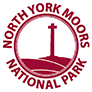 There will be an opportunity to ask questions before completing this form at the drop-in session on the 27th November 2017 at the Village Hall. A copy of the draft Conservation Appraisal is also available on the North York Moors National Park web site at www.northyorkmoors.org.uk/planning/building-conservationWhen you have completed this form please email it to caroline@aenvironment.co.uk or building@northyorkmoors.org.uk  or hand it into any National Park office clearly marked for the Conservation Officer, or post it to: Archaeo-Environment, Marian Cottage, Lartington, Barnard Castle, Co. Durham DL12 9BP. The closing date for comments is 8th January 2018.We have identified the following issues and potential actions to enhance the area’s character and appearance. Please rate them by way of importance to you.Do you have any other comments to make on the Conservation Area Appraisal? Are there any other actions necessary to conserve and enhance the Conservation Area?Many thanks for your time completing the form; the information you have provided will be taken into account when finalising the Conservation Area Appraisal and Management Plan.     Questions (please answer by marking with an “ X” )Yes    NoDo you support the extension to the Conservation Area to include the Victorian and Edwardian villas along Station Road and the Mount Pleasants?If no, please explain why below:If the Robin Hood’s Bay Conservation Area is extended and the Fylingthorpe Conservation Area is also extended, do you think there is enough architectural and historic interest to combine the two Conservation Areas?  Please explain your answer below:Do you agree with the key views and vistas marked on the conservation area map (figs 8 and 14) and that these ought to be protected?Are there any significant views which we have missed? If yes, please explain where and why below.Questions (please answer by marking with an “ X” )YesNoAre there any other parts of Robin Hood’s Bay that you feel should be considered for inclusion in the Conservation Area?If you answered ‘Yes’ please explain where and why below: (Note- only areas of special architectural or historic significance can be considered)Some permitted development rights have already been withdrawn in this Conservation Area to help protect the architectural interest of the buildings (this is less relevant to listed buildings because they are already protected through legislation). This means that planning permission is required to carry out the following: alterations or enlargements to dwelling houses, alterations to roofs, replacement windows and doors, the erection of porches to external doors, the erection of satellite dishes on houses or within their curtilages, the erection of fences, gates or walls or the improvement or alterations to fences, gates or walls (but not maintenance work). Do you think the withdrawal of these rights is sufficient to protect the architectural and historic interest of the Conservation Area?Statement/ActionExtremely ImportantImportantNot ImportantI have no opinionNew developments and extensions in Robin Hood’s Bay should respect and reflect elements of local distinctiveness & character in their design. Traditional multi-paned windows, timber doors and other traditional joinery details should be encouraged for use on historic buildings in the village. Victorian iron fretwork over windows should be conservedA variety of iron or brass door knockers adds to the architectural interestWhere doors survive into cellars or have functions associated with storage or fishing, they should be retained to preserve these historic associationsTraditional shop windows should be conserved. The retention and reinstatement of traditional chimney stacks and pots should be encouraged.Robin Hood’s Bay has a tradition of using red clay pantiles on pitched roofs and so is the preferred roofing material in the Conservation Area. Some Welsh slate is also characteristic and can be used. Flat roofs are not characteristic and would be a negative feature in the roofscapeDormer windows are characteristic, but any new ones must make a positive contribution to the roofscapeThe appraisal has identified the importance of maintaining the dramatic, wild quality of the wooded ravine and the need to resist attempts to encroach on to it or over it Retain the narrow lanes and traditional surfaces of cobbles and flags; work with statutory undertakers and utilities to replace surfaces with traditional materials not tarmacSmall details such as redundant water stands, mooring rings, drinking troughs and boot scrapers add to the historic interest of the village and should be protectedLimit boundary types to stone retaining walls, softened with plants and visually permeable materials such as wrought or cast iron or picket fencing Irregularly shaped buildings designed to fit into small spaces is characteristic and can be referenced in any new developmentWall mounted lanterns are the most appropriate form of street lightingInformation on appropriate pointing methods of stonework would help to ensure that inappropriate methods are not used which will damage the stoneworkResidents would benefit from guidance on retro-fitting thermal insulation in their historic buildings without damaging the property or leading to damp problems